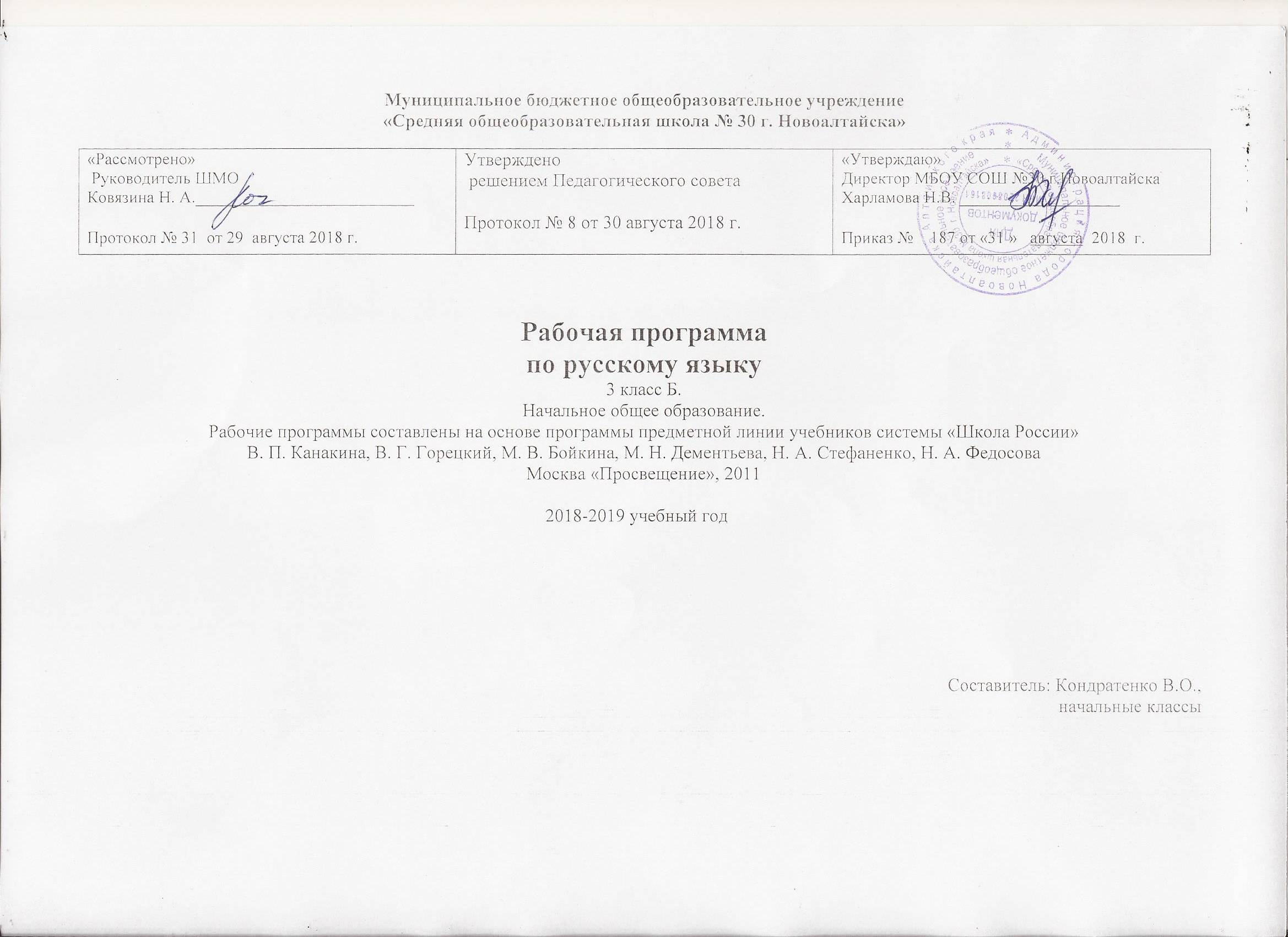 Пояснительная запискаПрограмма разработана на основе Федерального государственного  образовательного стандарта начального общего образования, Концепции духовно-нравственного развития и воспитания личности гражданина России, авторской  программыВ.П. Канакиной,  В.Г. Горецкого,  М.В. Бойкиной «Русский язык», предметная линия «Школа России» 1-4 классы , научный руководитель А.А. Плешаков, Москва, «Просвещение»  .Цель программы:	заложить основы формирования функционально грамотной личностиобеспечить языковое и речевое развитие ребенка, помочь ему осознать себя носителем языкасоздать условия для формирования первоначального навыка чтения как одного из важнейших видов речевой и мыслительной деятельностиЦелями изучения предмета «Русский язык» являются:  - ознакомление учащихся  с основными положениями науки о языке и формирование на этой основе знаково-символического воспитания и логического мышления учащихся; - формирование коммуникативной компетенции учащихся: развитие устной и письменной речи, монологической и диалогической речи, а также навыков грамотного, безошибочного письма как показателя общей культуры человека.Программа определяет ряд практических задач, решение которых обеспечит  достижение основных целей изучения предмета:Развитие речи, мышления, воображения школьников, умения выбирать средства языка в соответствии с целями, задачами и условиями общения;Формирование у младших школьников первоначальных представлений о системе и структуре русского языка: лексике, фонетике, графике, орфоэпии, морфемике и синтаксисе.Формирование навыков культуры речи во всех  её проявлениях, умений правильно писать и читать, участвовать в диалоге, составлять несложные устные монологические высказывания и письменные тексты.Воспитание позитивного эмоционально-ценностного  отношения к русскому языку, чувства сопричастности  к сохранению его уникальности и чистоты; пробуждение познавательного интереса к языку, стремления совершенствовать свою речь.В классе обучается ребёнок по адаптированной основной общеобразовательной программе начального общего образования обучающихся с ЗПР (вариант 7.1). Цель реализации АООП НОО обучающихся с ЗПР - обеспечение выполнения требований ФГОС НОО обучающихся с  ЗПР посредством создания условий для максимального удовлетворения особых образовательных потребностей обучающихся с ЗПР, обеспечивающих усвоение ими социального и культурного опыта.Достижение поставленной цели АООП НОО обучающихся с ЗПР предусматривает решение следующих основных задач:• формирование общей культуры, духовно-нравственное, гражданское, социальное, личностное и интеллектуальное развитие, развитие творческих способностей, сохранение и укрепление здоровья обучающихся с ЗПР;• достижение планируемых результатов освоения АООП НОО, целевых установок, приобретение знаний, умений, навыков, компетенций и компетентностей, определяемых личностными, семейными, общественными, государственными потребностями и возможностями обучающегося с ЗПР, индивидуальными особенностями развития и состояния здоровья;• становление и развитие личности обучающегося с ЗПР в её индивидуальности, самобытности, уникальности и неповторимости с обеспечением преодоления возможных трудностей познавательного, коммуникативного, двигательного, личностного развития;• создание благоприятных условий для удовлетворения особых образовательных потребностей обучающихся с ЗПР;• обеспечение доступности получения качественного начального общего образования;• обеспечение преемственности начального общего и основного общего образования;В классе обучается ребёнок по адаптированной основной общеобразовательной программе начального общего образования обучающихся с тяжелыми нарушениями речи (вариант 5.1).Адаптированная основная общеобразовательная программа начального общего образования обучающихся с ТНР составлена с учетом особенностей их психофизического и речевого развития, индивидуальных возможностей, обеспечивающая коррекцию нарушений развития и социальную адаптацию, направлена на формирование у них общей культуры, обеспечивающей разностороннее развитие их личности (нравственно-эстетическое, социально-личностное, интеллектуальное, физическое), овладение учебной деятельностью в соответствии с принятыми в семье и обществе духовно-нравственными и социокультурными ценностями.Место курса «Русский язык » в учебном планеНа изучение русского языка во 3 классе выделяется 5 часов в неделю,  170 часов в год . Лист корректировки рабочей программыклассНазвание раздела, темы Дата проведения по плануПричина корректировкиКорректирующие мероприятияДата проведения по факту